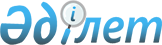 Солтүстік Қазақстан облысы Есіл ауданы мәслихатының 2018 жылғы 26 желтоқсандағы № 34/193 "2019-2021 жылдарға арналған Солтүстік Қазақстан облысы Есіл ауданының бюджетін бекіту туралы" шешіміне өзгерістер мен толықтырулар енгізу туралыСолтүстік Қазақстан облысы Есіл ауданы мәслихатының 2019 жылғы 3 сәуірдегі № 38/218 шешімі. Солтүстік Қазақстан облысының Әділет департаментінде 2019 жылғы 15 сәуірде № 5345 болып тіркелді
      Қазақстан Республикасының 2008 жылғы 4 желтоқсандағы Бюджеттік кодексінің 44, 104, 106, 109, 111 – баптарына, "Қазақстан Республикасындағы жергілікті мемлекеттік басқару және өзін-өзі басқару туралы" Қазақстан Республикасының 2001 жылғы 23 қаңтардағы Заңының 6 - бабы 1 – тармағы 1) тармақшасына сәйкес, Солтүстік Қазақстан облысы Есіл ауданының мәслихаты ШЕШІМ ҚАБЫЛДАДЫ:
      1. Солтүстік Қазақстан облысы Есіл ауданы мәслихатының 2018 жылғы 26 желтоқсандағы№ 34/193 "2019-2021 жылдарға арналған Солтүстік Қазақстан облысы Есіл ауданының бюджетін бекіту туралы" шешіміне (2019 жылғы 22 қаңтарында Қазақстан Республикасы нормативтік құқықтық актілерінің электрондық түрдегі эталондық бақылау банкінде жарияланған, нормативтік құқықтық актілерді мемлекеттік тіркеу тізілімінде № 5186 болып тіркелген) келесі өзгерістер мен толықтырулар енгізілсін:
      1 - тармақ келесі редакцияда мазмұндалсын:
       "1. 2019-2021 жылдарға арналған Солтүстік Қазақстан облысы Есіл ауданының бюджеті 1, 2, 3 - қосымшаларға сәйкес, соның ішінде 2019 жылға келесі көлемдерде бекітілсін:
      1) кірістер 4 895 456 мың теңге;
      салықтық түсімдер 436 546 мың теңге;
      салықтық емес түсімдер 5 512 мың теңге;
      негізгі капиталды сатудан түсетін түсімдер 28 454 мың теңге;
      трансферттер түсімі 4 424 944 мың теңге;
      2) шығындар 4 908 571,5 мың теңге;
      3) таза бюджеттік кредиттеу 31 597 мың теңге;
      бюджеттік кредиттер 60 600 мың теңге;
      бюджеттік кредиттерді өтеу 29 003 мың теңге;
      4) қаржы активтерімен операциялар бойынша сальдо 0 мың теңге;
      қаржы активтерін сатып алу 0 мың теңге;
      мемлекеттің қаржы активтерін 
      сатудан түсетін түсімдер 0 мың теңге;
      5) бюджет тапшылығы (профициті) - 44 712,5 мың теңге;
      6) бюджет тапшылығын 
      қаржыландыру (профицитін пайдалану) 44 712,5 мың теңге;
      қарыздар түсімі 60 600 мың теңге;
      қарыздарды өтеу 29 003 мың теңге;
      бюджет қаражатының 
      пайдаланылатын қалдықтары 13 115,5 мың теңге.";
      1-1 тармақпен келесі мазмұнда толықтырылсын:
       "1-1. Аудан бюджетінің шығындарында бюджеттік қаражаттың бос қалдықтары есебінен қаржылық жылдың басына қалыптасқан 2018 қаржылық жылда республикалық бюджеттен бөлінген 52,1 мың теңге сомада және облыстық бюджеттен 7,8 мың теңге сомада "Пайдаланылмаған (толық пайдаланылмаған) нысаналы трансферттерді қайтару" 459006 бюджеттік бағдарламасы бойынша бөлінген 59,9 мың теңге сомадағы пайдаланылмаған нысаналы трансферттерді қайтару 11 қосымшаға сәйкес қарастырылсын."; 
      1-2 тармақпен келесі мазмұнда толықтырылсын:
       "1-2. Аудан бюджетінде қаржылық жылдың басына қалыптасқан қаражаттың бос қалдықтары есебінен 13 055,6 мың теңге сомада шығындар 12 қосымшаға сәйкес қарастырылсын.";
      1-3 тармақпен келесі мазмұнда толықтырылсын:
       "1-3. Солтүстік Қазақстан облысы Есіл ауданының 2019 жылға арналған бюджетінде минималды еңбекақы төлемі көлемінің өзгеруіне байланысты мемлекеттік бюджет қаражаты есебінен күтілетін ұйымдар жұмысшыларының, азаматтық қызметкерлердің бөлек санаттарының, қазыналық кәсіпорындар жұмысшыларының еңбекақы төлемдерін арттыруға республикалық бюджеттен ауылдық округтер бюджеттеріне берілетін нысаналы ағымдағы трансферттер көлемі 1 994 мың теңге сомада қарастырылсын.
      Аталған трансферттерді бөлу "2019-2021 жылдарға арналған Солтүстік Қазақстан облысы Есіл ауданының бюджетін бекіту туралы" Есіл ауданы мәслихатының 2018 жылғы 26 желтоқсандағы № 34/193 шешіміне өзгерістер мен толықтырулар енгізу туралы" Есіл ауданы мәслихатының шешімін жүзеге асыру туралы" Солтүстік Қазақстан облысы Есіл ауданы әкімдігінің қаулысымен анықталады.";
      1-4 тармақпен келесі мазмұнда толықтырылсын:
       "1-4. Солтүстік Қазақстан облысы Есіл ауданының 2019 жылға арналған бюджетінде аудан бюджетінен Покровка ауылдық округі бюджетіне берілетін нысаналы ағымдағы трансферттер көлемі 2 000 мың теңге сомада қарастырылсын.
      Аталған трансферттерді бөлу "2019-2021 жылдарға арналған Солтүстік Қазақстан облысы Есіл ауданының бюджетін бекіту туралы" Есіл ауданы мәслихатының 2018 жылғы 26 желтоқсандағы № 34/193 шешіміне өзгерістер мен толықтырулар енгізу туралы" Есіл ауданы мәслихатының шешімін жүзеге асыру туралы" Солтүстік Қазақстан облысы Есіл ауданы әкімдігінің қаулысымен анықталады.";
      19 тармақ келесі редакцияда мазмұндалсын:
       "19. 2019 жылға арналған Есіл ауданының жергілікті атқарушы органның резерві 16 575 мың теңге сомада бекітілсін.";
      аталған шешімнің 1, 4 – қосымшалары осы шешімнің 1, 2 - қосымшаларына сәйкес редакцияда мазмұндалсын;
      аталған шешім осы шешімнің 3, 4 - қосымшаларына сәйкес 11, 12 – қосымшалармен толықтырылсын.
      3. Осы шешім 2019 жылдың 1 қаңтарынан бастап қолданысқа енгізіледі.  2019 жылға арналған Солтүстік Қазақстан облысы Есіл ауданының бюджеті 2019 жылға арналған ауылдық округтер бойынша бюджеттік бағдарламалардың тізбесі 2019 жылдың 1 қаңтарына қалыптасқан бюджеттік қаражаттың бос қалдықтарын бағыттау және 2018 жылы пайдаланылмаған республикалық және облыстық бюджеттердің нысаналы трансферттерін қайтару 2019 жылдың 1 қаңтарына қалыптасқан бюджеттік қаражаттың бос қалдықтарын бағыттау
					© 2012. Қазақстан Республикасы Әділет министрлігінің «Қазақстан Республикасының Заңнама және құқықтық ақпарат институты» ШЖҚ РМК
				
      Солтүстік Қазақстан облысы 
Есіл ауданы мәслихатының 
хатшысы, сессия төрағасы 

А. Бектасова
Солтүстік Қазақстан облысы Есіл ауданы мәслихатының 2019 жылғы 3 сәуірдегі № 38/218 шешіміне 1 – қосымшаСолтүстік Қазақстан облысы Есіл ауданы мәслихатының 2018 жылғы 26 желтоқсандағы № 34/193 шешіміне 1 - қосымша
Санаты
Сыныбы
Кіші сыныбы
Атауы
2019 жыл сомасы (мың теңге)
1) Кірістер
4 895 456
1
Салықтық түсімдер
436 546
01
Табыс салығы
13 917
2
Жеке табыс салығы
13 917
03
Әлеуметтік салық
215 733
1
Әлеуметтік салық
215 733
04
Меншiкке салынатын салықтар
87 811
1
Мүлiкке салынатын салықтар
43 791
3
Жер салығы
5 550
4
Көлiк құралдарына салынатын салық
35 700
5
Бірыңғай жер салығы
2 770
05
Тауарларға, жұмыстарға және қызметтерге салынатын iшкi салықтар
114 285
2
Акциздер
2 120
3
Табиғи және басқа да ресурстарды пайдаланғаны үшiн түсетiн түсiмдер
102 000
4
Кәсiпкерлiк және кәсiби қызметтi жүргiзгенi үшiн алынатын алымдар
10 165
08
Заңдық маңызы бар әрекеттерді жасағаны және (немесе) оған уәкілеттігі бар мемлекеттік органдар немесе лауазымды адамдар құжаттар бергені үшін алынатын міндетті төлемдер
4 800
1
Мемлекеттік баж
4 800
2
Салықтық емес түсімдер
5 512
01
Мемлекеттік меншіктен түсетін кірістер
3 016
5
Мемлекет меншігіндегі мүлікті жалға беруден түсетін кірістер
2 160
7
Мемлекеттік бюджеттен берілген кредиттер бойынша сыйақылар
33
9
Мемлекет меншігінен түсетін басқа да кірістер
823
06
Басқа да салықтық емес түсiмдер
2 496
1
Басқа да салықтық емес түсiмдер
2 496
3
Негізгі капиталды сатудан түсетін түсімдер
28 454
01
Мемлекеттік мекемелерге бекітілген мемлекеттік мүлікті сату
1 923
1
Мемлекеттік мекемелерге бекітілген мемлекеттік мүлікті сату
1 923
03
Жердi және материалдық емес активтердi сату
26 531
1
Жерді сату
26 531
4
Трансферттердің түсімдері
4 424 944
02
Мемлекеттік басқарудың жоғары тұрған органдарынан түсетін трансферттер
4 424 944
2
Облыстық бюджеттен түсетін трансферттер
4 424 944
Функцио-налдық топ
Бюджеттік бағдарла-малардың әкімшісі
Бағдар-лама
Атауы
2019 жыл сомасы (мың теңге)
2) Шығындар
4 908 571,5
01
Жалпы сипаттағы мемлекеттік қызметтер
309 163
112
Аудан (облыстық маңызы бар қала) мәслихатының аппараты 
19 316
001
Аудан (облыстық маңызы бар қала) мәслихатының қызметін қамтамасыз ету жөніндегі қызметтер
19 316
122
Аудан (облыстық маңызы бар қала) әкімінің аппараты 
97 310
001
Аудан (облыстық маңызы бар қала) әкімінің қызметін қамтамасыз ету жөніндегі қызметтер
97 310
123
Қаладағы аудан, аудандық маңызы бар қала, кент, ауыл, ауылдық округ әкімінің аппараты
149 344
001
Қаладағы аудан, аудандық маңызы бар қаланың, кент, ауыл, ауылдық округ әкімінің қызметін қамтамасыз ету жөніндегі қызметтер
149 344
458
Ауданның (облыстық маңызы бар қаланың) тұрғын үй-коммуналдық шаруашылығы, жолаушылар көлігі және автомобиль жолдары бөлімі
11 500
001
Жергілікті деңгейде тұрғын үй-коммуналдық шаруашылығы, жолаушылар көлігі және автомобиль жолдары саласындағы мемлекеттік саясатты іске асыру жөніндегі қызметтер
11 500
459
Ауданның (облыстық маңызы бар қаланың) экономика және қаржы бөлімі
31 693
001
Ауданның (облыстық маңызы бар қаланың) экономикалық саясаттын қалыптастыру мен дамыту, мемлекеттік жоспарлау, бюджеттік атқару және коммуналдық меншігін басқару саласындағы мемлекеттік саясатты іске асыру жөніндегі қызметтер
27 912
113
Жергілікті бюджеттерден берілетін ағымдағы нысаналы трансферттер
2 000
003
Салық салу мақсатында мүлікті бағалауды жүргізу
1 224
010
Жекешелендіру, коммуналдық меншікті басқару, жекешелендіруден кейінгі қызмет және осыған байланысты дауларды реттеу 
557
02
Қорғаныс
11 452
122
Аудан (облыстық маңызы бар қала) әкімінің аппараты
11 452
005
Жалпыға бірдей әскери міндетті атқару шеңберіндегі іс-шаралар 
9 111
006
Аудан (облыстық маңызы бар қала) ауқымындағы төтенше жағдайлардың алдын алу және оларды жою
1 633
007
Аудандық (қалалық) ауқымдағы дала өрттерінің, сондай-ақ мемлекеттік өртке қарсы қызмет органдары құрылмаған елдi мекендерде өрттердің алдын алу және оларды сөндіру жөніндегі іс-шаралар
708
03
Қоғамдық тәртіп, қауіпсіздік, құқықтық, сот, қылмыстық-атқару қызметі
881
458
Ауданның (облыстық маңызы бар қаланың) тұрғын үй-коммуналдық шаруашылығы, жолаушылар көлігі және автомобиль жолдары бөлімі
881
021
Елдi мекендерде жол қозғалысы қауiпсiздiгін қамтамасыз ету
881
04
Білім беру
3 129 388
123
Қаладағы аудан, аудандық маңызы бар қала, кент, ауыл, ауылдық округ әкімінің аппараты
3 437
005
Ауылдық жерлерде балаларды мектепке дейін тегін алып баруды және кері алып келуді ұйымдастыру
3 437
464
Ауданның (облыстық маңызы бар қаланың) білім бөлімі
3 084 379
009
Мектепке дейінгі тәрбие мен оқыту ұйымдарының қызметін қамтамасыз ету
123 888
015
Жетім баланы (жетім балаларды) және ата-аналарының қамқорынсыз қалған баланы (балаларды) күтіп-ұстауға қамқоршыларға (қорғаншыларға) ай сайынғы ақшалай қаражат төлемі
7 670
022
Жетім баланы (жетім балаларды) және ата-анасының қамқорлығынсыз қалған баланы (балаларды) асырап алғаны үшін Қазақстан азаматтарына біржолғы ақша қаражатын төлеуге арналған төлемдер
758
029
Балалар мен жасөспірімдердің психикалық денсаулығын зерттеу және халыққа психологиялық-медициналық-педагогикалық консультациялық көмек көрсету
14 480
003
Жалпы білім беру
2 592 189
006
Балаларға қосымша білім беру 
40 624
001
Жергілікті деңгейде білім беру саласындағы мемлекеттік саясатты іске асыру жөніндегі қызметтер
16 164
067
Ведомстволық бағыныстағы мемлекеттік мекемелер мен ұйымдардың күрделі шығыстары
245 421
004
Ауданның (облыстық маңызы бар қаланың) мемлекеттік білім беру мекемелерінде білім беру жүйесін ақпараттандыру
7 544
005
Ауданның (облыстық маңызы бар қаланың) мемлекеттік білім беру мекемелер үшін оқулықтар мен оқу-әдiстемелiк кешендерді сатып алу және жеткізу
35 641
465
Ауданның (облыстық маңызы бар қаланың) дене шынықтыру және спорт бөлімі 
41 572
017
Балалар мен жасөспірімдерге спорт бойынша қосымша білім беру
41 572
06
Әлеуметтік көмек және әлеуметтік қамсыздандыру
324 895
451
Ауданның (облыстық маңызы бар қаланың) жұмыспен қамту және әлеуметтік бағдарламалар бөлімі
285 221
002
Жұмыспен қамту бағдарламасы
133 907
004
Ауылдық жерлерде тұратын денсаулық сақтау, білім беру, әлеуметтік қамтамасыз ету, мәдениет, спорт және ветеринар мамандарына отын сатып алуға Қазақстан Республикасының заңнамасына сәйкес әлеуметтік көмек көрсету
6 464
005
Мемлекеттік атаулы әлеуметтік көмек
17 229
007
Жергілікті өкілетті органдардың шешімі бойынша мұқтаж азаматтардың жекелеген топтарына әлеуметтік көмек
13 394
014
Мұқтаж азаматтарға үйде әлеуметтік көмек көрсету
64 231
017
Оңалтудың жеке бағдарламасына сәйкес мұқтаж мүгедектердi мiндеттi гигиеналық құралдармен қамтамасыз ету, қозғалуға қиындығы бар бірінші топтағы мүгедектерге жеке көмекшінің және есту бойынша мүгедектерге қолмен көрсететiн тіл маманының қызметтерін ұсыну
4 045
023
Жұмыспен қамту орталықтарының қызметін қамтамасыз ету
29 657
050
Қазақстан Республикасында мүгедектердің құқықтарын қамтамасыз етуге және өмір сүру сапасын жақсарту
16 294
464
Ауданның (облыстық маңызы бар қаланың) білім бөлімі
8 097
008
Жергілікті өкілді органдардың шешімі бойынша білім беру ұйымдарының күндізгі оқу нысанында оқитындар мен тәрбиеленушілерді қоғамдық көлікте (таксиден басқа) жеңілдікпен жол жүру түрінде әлеуметтік қолдау
3 371
030
Патронат тәрбиешілерге берілген баланы (балаларды) асырап бағу
4 726
451
Ауданның (облыстық маңызы бар қаланың) жұмыспен қамту және әлеуметтік бағдарламалар бөлімі
31 001
001
Жергілікті деңгейде халық үшін әлеуметтік бағдарламаларды жұмыспен қамтуды қамтамасыз етуді іске асыру саласындағы мемлекеттік саясатты іске асыру жөніндегі қызметтер
28 747
011
Жәрдемақыларды және басқа да әлеуметтік төлемдерді есептеу, төлеу мен жеткізу бойынша қызметтерге ақы төлеу
550
010
Үйден тәрбиеленіп оқытылатын мүгедек балаларды материалдық қамтамасыз ету
1 704
458
Ауданның (облыстық маңызы бар қаланың) тұрғын үй-коммуналдық шаруашылығы, жолаушылар көлігі және автомобиль жолдары бөлімі
576
050
Қазақстан Республикасында мүгедектердің құқықтарын қамтамасыз етуге және өмір сүру сапасын жақсарту
576
07
Тұрғын үй-коммуналдық шаруашылық
92 719,6
123
Қаладағы аудан, аудандық маңызы бар қала, кент, ауыл, ауылдық округ әкімінің аппараты
1 539
008
Елді мекендердегі көшелерді жарықтандыру
1 539
458
Ауданның (облыстық маңызы бар қаланың) тұрғын үй-коммуналдық шаруашылығы, жолаушылар көлігі және автомобиль жолдары бөлімі
59 585,6
012
Сумен жабдықтау және су бұру жүйесінің жұмыс істеуі
25 000
015
Елдi мекендердегі көшелердi жарықтандыру
4 785
016
Елдi мекендердiң санитариясын қамтамасыз ету
3 275
018
Елдi мекендердi абаттандыру және көгалдандыру
99,6
028
Коммуналдық шаруашылығын дамыту
26 426
472
Ауданның (облыстық маңызы бар қаланың) құрылыс, сәулет және қала құрылысы бөлімі
31 595
003
Коммуналдық тұрғын үй қорының тұрғын үйін жобалау және (немесе) салу, реконструкциялау
31 595
08
Мәдениет, спорт, туризм және ақпараттық кеңістік
205 623
123
Қаладағы аудан, аудандық маңызы бар қала, кент, ауыл, ауылдық округ әкімінің аппараты
13 694
006
Жергілікті деңгейде мәдени-демалыс жұмыстарын қолдау
13 694
465
Ауданның (облыстық маңызы бар қаланың) дене шынықтыру және спорт бөлімі
11 373
006
Аудандық (облыстық маңызы бар қаланың) деңгейде спорттық жарыстар өткізу
613
007
Әртүрлi спорт түрлерi бойынша аудан (облыстық маңызы бар қала) құрама командаларының мүшелерiн дайындау және олардың облыстық спорт жарыстарына қатысуы
10 760
455
Ауданның (облыстық маңызы бар қаланың) мәдениет және тілдерді дамыту бөлімі
88 616
003
Мәдени-демалыс жұмысын қолдау
42 288
006
Аудандық (қалалық) кітапханалардың жұмыс істеуі
45 762
007
Мемлекеттік тілді және Қазақстан халқының басқа да тілдерін дамыту
566
456
Ауданның (облыстық маңызы бар қаланың) ішкі саясат бөлімі
6 855
002
Мемлекеттік ақпараттық саясат жүргізу жөніндегі қызметтер
6 855
455
Ауданның (облыстық маңызы бар қаланың) мәдениет және тілдерді дамыту бөлімі
11 120
001
Жергілікті деңгейде тілдерді және мәдениетті дамыту саласындағы мемлекеттік саясатты іске асыру жөніндегі қызметтер
11 120
456
Ауданның (облыстық маңызы бар қаланың) ішкі саясат бөлімі
15 635
001
Жергілікті деңгейде ақпарат, мемлекеттілікті нығайту және азаматтардың әлеуметтік сенімділігін қалыптастыру саласында мемлекеттік саясатты іске асыру жөніндегі қызметтер
11 188
003
Жастар саясаты саласында іс-шараларды іске асыру
4 447
465
Ауданның (облыстық маңызы бар қаланың) дене шынықтыру және спорт бөлімі 
57 330
001
Жергілікті деңгейде дене шынықтыру және спорт саласындағы мемлекеттік саясатты іске асыру жөніндегі қызметтер
8 130
032
Ведомстволық бағыныстағы мемлекеттік мекемелер мен ұйымдардың күрделі шығыстары
49 200
472
Ауданның (облыстық маңызы бар қаланың) құрылыс, сәулет және қала құрылысы бөлімі
1 000
008
Спорт объектілерін дамыту
1 000
10
Ауыл, су, орман, балық шаруашылығы, ерекше қорғалатын табиғи аумақтар, қоршаған ортаны және жануарлар дүниесін қорғау, жер қатынастары 
138 890
459
Ауданның (облыстық маңызы бар қаланың) экономика және қаржы бөлімі
20 200
099
Мамандарға әлеуметтік қолдау көрсету жөніндегі шараларды іске асыру
20 200
462
Ауданның (облыстық маңызы бар қаланың) ауыл шаруашылығы бөлімі
27 528
001
Жергілікті деңгейде ауыл шаруашылығы саласындағы мемлекеттік саясатты іске асыру жөніндегі қызметтер
27 528
473
Ауданның (облыстық маңызы бар қаланың) ветеринария бөлімі
79 738
001
Жергілікті деңгейде ветеринария саласындағы мемлекеттік саясатты іске асыру жөніндегі қызметтер
12 477
006
Ауру жануарларды санитарлық союды ұйымдастыру
167
007
Қаңғыбас иттер мен мысықтарды аулауды және жоюды ұйымдастыру
1 487
008
Алып қойылатын және жойылатын ауру жануарлардың, жануарлардан алынатын өнімдер мен шикізаттың құнын иелеріне өтеу
1 555
009
Жануарлардың энзоотиялық аурулары бойынша ветеринариялық іс-шараларды жүргізу
3 523
010
Ауыл шаруашылығы жануарларын сәйкестендіру жөніндегі іс-шараларды өткізу
2 100
011
Эпизоотияға қарсы іс-шаралар жүргізу
58 429
463
Ауданның (облыстық маңызы бар қаланың) жер қатынастары бөлімі
11 424
001
Аудан (облыстық маңызы бар қала) аумағында жер қатынастарын реттеу саласындағы мемлекеттік саясатты іске асыру жөніндегі қызметтер 
11 424
11
Өнеркәсіп, сәулет, қала құрылысы және құрылыс қызметі
14 214
472
Ауданның (облыстық маңызы бар қаланың) құрылыс, сәулет және қала құрылысы бөлімі
14 214
001
Жергілікті деңгейде құрылыс, сәулет және қала құрылысы саласындағы мемлекеттік саясатты іске асыру жөніндегі қызметтер
12 174
013
Аудан аумағында қала құрылысын дамытудың кешенді схемаларын, аудандық (облыстық) маңызы бар қалалардың, кенттердің және өзге де ауылдық елді мекендердің бас жоспарларын әзірлеу
2 040
12
Көлік және коммуникация
435 634
458
Ауданның (облыстық маңызы бар қаланың) тұрғын үй-коммуналдық шаруашылығы, жолаушылар көлігі және автомобиль жолдары бөлімі
435 634
023
Автомобиль жолдарының жұмыс істеуін қамтамасыз ету
56 550
051
Көлiк инфрақұрылымының басым жобаларын іске асыру
379 084
13
Басқалар
37 074
469
Ауданның (облыстық маңызы бар қаланың) кәсіпкерлік бөлімі
10 945
001
Жергілікті деңгейде кәсіпкерлікті дамыту саласындағы мемлекеттік саясатты іске асыру жөніндегі қызметтер
10 945
123
Қаладағы аудан, аудандық маңызы бар қала, кент, ауыл, ауылдық округ әкімінің аппараты
7 560
040
Өңірлерді дамытудың 2020 жылға дейінгі бағдарламасы шеңберінде өңірлерді экономикалық дамытуға жәрдемдесу бойынша шараларды іске асыру
7 560
459
Ауданның (облыстық маңызы бар қаланың) экономика және қаржы бөлімі
18 569
012
Ауданның (облыстық маңызы бар қаланың) жергілікті атқарушы органының резерві 
16 575
026
Аудандық маңызы бар қала, ауыл, кент, ауылдық округ бюджеттеріне ең төменгі жалақы мөлшерінің өзгеруіне байланысты азаматтық қызметшілердің жекелеген санаттарының, мемлекеттік бюджет қаражаты есебінен ұсталатын ұйымдар қызметкерлерінің, қазыналық кәсіпорындар қызметкерлерінің жалақысын көтеруге берілетін ағымдағы нысаналы трансферттер
1 994
14
Борышқа қызмет көрсету
33
459
Ауданның (облыстық маңызы бар қаланың) экономика және қаржы бөлімі
33
021
Жергілікті атқарушы органдардың облыстық бюджеттен қарыздар бойынша сыйақылар мен өзге де төлемдерді төлеу бойынша борышына қызмет көрсету
33
15
Трансферттер
208 604,9
459
Ауданның (облыстық маңызы бар қаланың) экономика және қаржы бөлімі
208 604,9
006
Пайдаланылмаған (толық пайдаланылмаған) нысаналы трансферттерді қайтару
59,9
024
Заңнаманы өзгертуге байланысты жоғары тұрған бюджеттің шығындарын өтеуге төменгі тұрған бюджеттен ағымдағы нысаналы трансферттер
164 000
038
Субвенциялар
43 002
051
Жергілікті өзін-өзі басқару органдарына берілетін трансферттер
1 543
3) Таза бюджеттік кредиттеу
31 597
Бюджеттік кредиттер
60 600
Функцио-налдық топ
Бюджеттік бағдарла-малар әкімшілері
Бағдар-лама
Атауы
2019 жыл сомасы (мың теңге)
10
Ауыл, су, орман, балық шаруашылығы, ерекше қорғалатын табиғи аумақтар, қоршаған ортаны және жануарлар дүниесін қорғау, жер қатынастары
60 600
459
Ауданның (облыстық маңызы бар қаланың) экономика және қаржы бөлімі
60 600
018
Мамандарды әлеуметтік қолдау шараларын іске асыру үшін бюджеттік кредиттер
60 600
Бюджеттік кредиттерді өтеу
29 003
Санаты 
Сынып
Iшкі сынып
Атауы 
2019 жыл сомасы (мың теңге)
5
Бюджеттік кредиттерді өтеу
29 003
01
Бюджеттік кредиттерді өтеу
29 003
1
Мемлекеттік бюджеттен берілген бюджеттік кредиттерді өтеу
29 003
4) Қаржы активтермен операциялар бойынша сальдо
0
Қаржылық активтерді сатып алу
0
Санаты 
Сынып
Iшкі сынып
Атауы
2019 жыл сомасы (мың теңге)
6
Мемлекеттің қаржы активтерін сатудан түсетін түсімдер 
0
01
Мемлекеттің қаржы активтерін сатудан түсетін түсімдер 
0
1
Қаржы активтерін ел ішінде сатудан түсетін түсімдер 
0
5) Бюджет тапшылығы (профициті) 
-44 712,5
6) Тапшылық орнын қаржыландыру (бюджет профицитін пайдалану)
44 712,5
7
Қарыздар түсімдері
60 600
01
Мемлекеттік ішкі қарыздар
60 600
2
Қарыз алу келісім-шарттары
60 600
Функцио-налдық топ
Бюджеттік бағдарла-малардың әкімшісі
Бағдар-лама
Атауы
2019 жыл сомасы (мың теңге)
16
Қарыздарды өтеу
29 003
459
Ауданның (облыстық маңызы бар қаланың) экономика және қаржы бөлімі
29 003
005
Жергілікті атқарушы органның жоғары тұрған бюджет алдындағы борышын өтеу
29 003
Санаты 
Сынып
Iшкі сынып
Атауы
2019 жыл сомасы (мың теңге)
8
Бюджет қаражатының пайдаланатын қалдықтары 
13 115,5
01
Бюджет қаражаты қалдықтары 
13 115,5
1
Бюджет қаражатының бос қалдықтары
13 115,5Солтүстік Қазақстан облысы Есіл ауданы мәслихатының 2019 жылғы 3 сәуірдегі № 38/218 шешіміне 2 – қосымшаСолтүстік Қазақстан облысы Есіл ауданы мәслихатының 2018 жылғы 26 желтоқсандағы № 34/193 шешіміне 4 - қосымша
Функцио-налдық топ
Бюджеттік бағдарла-малардың әкімшісі
Бағдар-лама
Атауы
2019 жыл сомасы (мың теңге)
01
Жалпы сипаттағы мемлекеттiк қызметтер
149 344
123
Қаладағы аудан, аудандық маңызы бар қала, кент, ауыл, ауылдық округ әкімінің аппараты
149 344
001
Қаладағы аудан, аудандық маңызы бар қаланың, кент, ауыл, ауылдық округ әкімінің қызметін қамтамасыз ету жөніндегі қызметтер
149 344
соның ішінде: Алматы ауылдық округі
10 710
Амангелді ауылдық округі
11 001
Бесқұдық ауылдық округі
11 346
Бұлақ ауылдық округі
10 187
Волошинка ауылдық округі
11 053
Заградовка ауылдық округі
15 702
Заречный ауылдық округі
13 699
Ильинка ауылдық округі
11 620
Николаевка ауылдық округі
12 387
Петровка ауылдық округі
10 169
Спасовка ауылдық округі
9 521
Тараңғұл ауылдық округі
11 004
Ясновка ауылдық округі
10 945
04
Бiлiм беру
3 437
123
Қаладағы аудан, аудандық маңызы бар қала, кент, ауыл, ауылдық округ әкімінің аппараты
3 437
005
Ауылдық жерлерде балаларды мектепке дейін тегін алып баруды және кері алып келуді ұйымдастыру
3 437
соның ішінде: Амангелді ауылдық округі
669
Тараңғұл ауылдық округі
1 071
Бесқұдық ауылдық округі
1 697
07
Тұрғын үй-коммуналдық шаруашылық
1 539
123
Қаладағы аудан, аудандық маңызы бар қала, кент, ауыл, ауылдық округ әкімінің аппараты
1 539
008
Елді мекендердегі көшелерді жарықтандыру
1 539
соның ішінде: Амангелді ауылдық округі
444
Волошинка ауылдық округі
444
Заградовка ауылдық округі
444
Заречный ауылдық округі
207
08
Мәдениет, спорт, туризм және ақпараттық кеңістік
13 694
123
Қаладағы аудан, аудандық маңызы бар қала, кент, ауыл, ауылдық округ әкімінің аппараты
13 694
006
Жергілікті деңгейде мәдени-демалыс жұмыстарын қолдау
13 694
соның ішінде: "Солтүстік Қазақстан облысы Есіл ауданының Ясновка ауылдық округі әкімінің аппараты" коммуналдық мемлекеттік мекемесінің Ясновка ауылдық Мәдениет үйі" коммуналдық мемлекеттік мекемесі 
13 694
13
Басқалар
7 560
123
Қаладағы аудан, аудандық маңызы бар қала, кент, ауыл, ауылдық округ әкімінің аппараты
7 560
040
Өңірлерді дамытудың 2020 жылға дейінгі бағдарламасы шеңберінде өңірлерді экономикалық дамытуға жәрдемдесу бойынша шараларды іске асыру
7 560
соның ішінде: Амангелді ауылдық округі
500
Бесқұдық ауылдық округі
1 000
Заречный ауылдық округі
1 000
Ильинка ауылдық округі
2 500
Петровка ауылдық округі
2 000
Спасовка ауылдық округі
500
Ясновка ауылдық округі
60Солтүстік Қазақстан облысы Есіл ауданы мәслихатының 2019 жылғы 3 сәуірдегі № 38/218 шешіміне 3 – қосымшаСолтүстік Қазақстан облысы Есіл ауданы мәслихатының 2018 жылғы 26 желтоқсандағы № 34/193 шешіміне 11 - қосымша
Функцио-налдық топ
Бюджеттік бағдарла-малардың әкімшісі
Бағдар-лама
Атауы
2019 жыл сомасы (мың теңге)
15
Трансферттер
59,9
459
Ауданның (облыстық маңызы бар қаланың) экономика және қаржы бөлімі
59,9
006
Балаларға қосымша білім беру
59,9
Барлығы:
59,9Солтүстік Қазақстан облысы Есіл ауданы мәслихатының 2019 жылғы 3 сәуірдегі № 38/218 шешіміне 4 – қосымшаСолтүстік Қазақстан облысы Есіл ауданы мәслихатының 2018 жылғы 26 желтоқсандағы № 34/193 шешіміне 12 - қосымша
Функцио-налдық топ
Бюджеттік бағдарла-малардың әкімшісі
Бағдар-лама
Атауы
2019 жыл сомасы (мың теңге)
01
Жалпы сипаттағы мемлекеттік қызметтер
2 000
459
Ауданның (облыстық маңызы бар қаланың) экономика және қаржы бөлімі
2 000
113
Жергілікті бюджеттерден берілетін ағымдағы нысаналы трансферттер
2 000
соның ішінде: Покровка ауылдық округі
2 000
08
Мәдениет, спорт, туризм және ақпараттық кеңістік
4 102,6
465
Ауданның (облыстық маңызы бар қаланың) дене шынықтыру және спорт бөлімі
2 119,6
032
Ведомстволық бағыныстағы мемлекеттік мекемелер мен ұйымдардың күрделі шығыстары
2 119,6
455
Ауданның (облыстық маңызы бар қаланың) мәдениет және тілдерді дамыту бөлімі
1 983
003
Мәдени-демалыс жұмысын қолдау
1 983
10
Ауыл, су, орман, балық шаруашылығы, ерекше қорғалатын табиғи аумақтар, қоршаған ортаны және жануарлар дүниесін қорғау, жер қатынастары 
153
463
Ауданның (облыстық маңызы бар қаланың) жер қатынастары бөлімі
153
001
Аудан (облыстық маңызы бар қала) аумағында жер қатынастарын реттеу саласындағы мемлекеттік саясатты іске асыру жөніндегі қызметтер 
153
13
Басқалар
6 800
459
Ауданның (облыстық маңызы бар қаланың) экономика және қаржы бөлімі
6 800
012
Ауданның (облыстық маңызы бар қаланың) жергілікті атқарушы органының резерві 
6 800
Барлығы: 
13 055,6